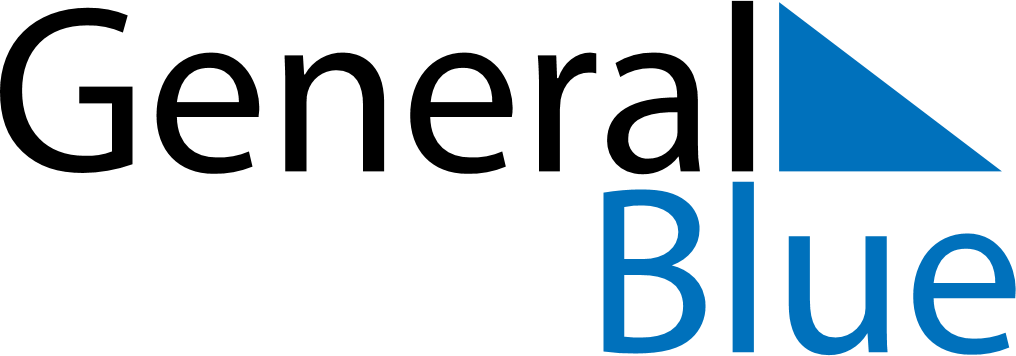 January 2024January 2024January 2024January 2024January 2024January 2024Lappeenranta, South Karelia, FinlandLappeenranta, South Karelia, FinlandLappeenranta, South Karelia, FinlandLappeenranta, South Karelia, FinlandLappeenranta, South Karelia, FinlandLappeenranta, South Karelia, FinlandSunday Monday Tuesday Wednesday Thursday Friday Saturday 1 2 3 4 5 6 Sunrise: 9:20 AM Sunset: 3:00 PM Daylight: 5 hours and 40 minutes. Sunrise: 9:19 AM Sunset: 3:01 PM Daylight: 5 hours and 42 minutes. Sunrise: 9:19 AM Sunset: 3:03 PM Daylight: 5 hours and 44 minutes. Sunrise: 9:18 AM Sunset: 3:05 PM Daylight: 5 hours and 46 minutes. Sunrise: 9:17 AM Sunset: 3:06 PM Daylight: 5 hours and 49 minutes. Sunrise: 9:16 AM Sunset: 3:08 PM Daylight: 5 hours and 51 minutes. 7 8 9 10 11 12 13 Sunrise: 9:15 AM Sunset: 3:10 PM Daylight: 5 hours and 54 minutes. Sunrise: 9:14 AM Sunset: 3:12 PM Daylight: 5 hours and 57 minutes. Sunrise: 9:13 AM Sunset: 3:14 PM Daylight: 6 hours and 0 minutes. Sunrise: 9:12 AM Sunset: 3:16 PM Daylight: 6 hours and 4 minutes. Sunrise: 9:10 AM Sunset: 3:18 PM Daylight: 6 hours and 7 minutes. Sunrise: 9:09 AM Sunset: 3:20 PM Daylight: 6 hours and 11 minutes. Sunrise: 9:08 AM Sunset: 3:23 PM Daylight: 6 hours and 14 minutes. 14 15 16 17 18 19 20 Sunrise: 9:06 AM Sunset: 3:25 PM Daylight: 6 hours and 18 minutes. Sunrise: 9:04 AM Sunset: 3:27 PM Daylight: 6 hours and 22 minutes. Sunrise: 9:03 AM Sunset: 3:30 PM Daylight: 6 hours and 26 minutes. Sunrise: 9:01 AM Sunset: 3:32 PM Daylight: 6 hours and 30 minutes. Sunrise: 8:59 AM Sunset: 3:34 PM Daylight: 6 hours and 35 minutes. Sunrise: 8:57 AM Sunset: 3:37 PM Daylight: 6 hours and 39 minutes. Sunrise: 8:55 AM Sunset: 3:39 PM Daylight: 6 hours and 44 minutes. 21 22 23 24 25 26 27 Sunrise: 8:53 AM Sunset: 3:42 PM Daylight: 6 hours and 48 minutes. Sunrise: 8:51 AM Sunset: 3:45 PM Daylight: 6 hours and 53 minutes. Sunrise: 8:49 AM Sunset: 3:47 PM Daylight: 6 hours and 57 minutes. Sunrise: 8:47 AM Sunset: 3:50 PM Daylight: 7 hours and 2 minutes. Sunrise: 8:45 AM Sunset: 3:53 PM Daylight: 7 hours and 7 minutes. Sunrise: 8:43 AM Sunset: 3:55 PM Daylight: 7 hours and 12 minutes. Sunrise: 8:41 AM Sunset: 3:58 PM Daylight: 7 hours and 17 minutes. 28 29 30 31 Sunrise: 8:38 AM Sunset: 4:01 PM Daylight: 7 hours and 22 minutes. Sunrise: 8:36 AM Sunset: 4:03 PM Daylight: 7 hours and 27 minutes. Sunrise: 8:34 AM Sunset: 4:06 PM Daylight: 7 hours and 32 minutes. Sunrise: 8:31 AM Sunset: 4:09 PM Daylight: 7 hours and 37 minutes. 